Faisalabad Serena Hotel, August, 2018Faisalabad Serena Hotel organized a Live Cooking ClassFaisalabad Serena Hotel organized a Live Cooking Class for the audience of the city in collaboration with Masala Tv for the first time. The initiative received a tremendous response. Celebrity chefs Shireen Anwar, Rida Aftab cooked their best recipes and shared tips on different culinary queries. Expert Chefs of Faisalabad Serena Hotel Chef Ahsan & Chef Yasin interacted with the audience and shared the most demanded Japanese, Chinese & Pakistani recipes and desserts.  The episode went on air on 25th August on Masala Tv.The importance of understanding the cultures for organization increases many folds when it  has  a  highly  diversified  workforceThe importance of understanding the cultures for organization increases many folds when it  has  a  highly  diversified  workforceThe importance of understanding the cultures for organization increases many folds when it  has  a  highly  diversified  workforceThe importance of understanding the cultures for organization increases many folds when it  has  a  highly  diversified  workforceABOUT SERENA HOTELSSerena Hotels has established itself as one of the world’s leading hospitality brands offering quality accommodation, unique holiday and conference solutions, cultural heritage and adventure tourism. Its collection of 35 unique hotels, resorts, safari lodges and camps, palaces and forts located in East Africa (Kenya, Tanzania, Zanzibar, Rwanda and Uganda), Mozambique and South Asia (Pakistan, Afghanistan and Tajikistan) are in some of the world’s most interesting, enchanting, historic and exotic settings.Press ContactMehak Khan
Manager Marketing & Communication
Tel: +92 307 7778811
mehak.khan@serena.com.pk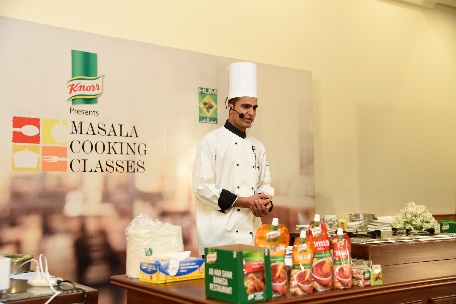 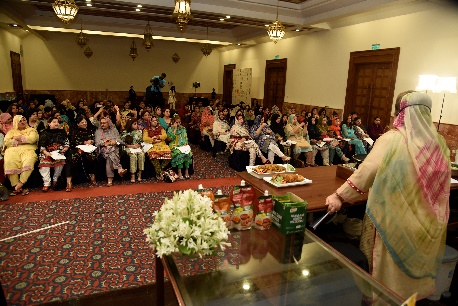 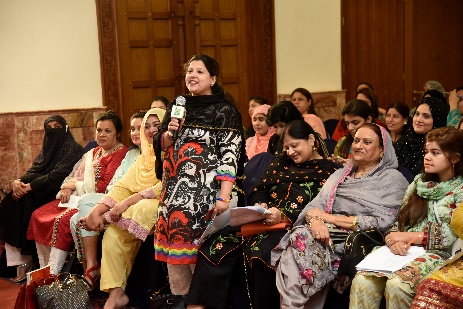 